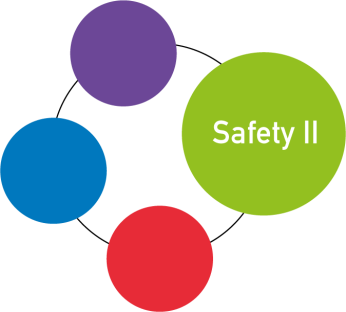 Programma terugkombijeenkomst  vijfde pilot FRAM, Safety II van theorie naar praktijkDatum:	 	6 oktober van 13.00 uur tot 16.30 uur Locatie:	MediRisk, Van Deventerlaan 20, 3528 AE UtrechtPresentatie FRAM door teamsBij dit onderdeel verwachten we een creatieve terugkoppeling van het team met de volgende elementen:De gemaakte FRAM’s (WAI en WAD)Concrete ETTO ervaringenLeuke interview momentenVerrassende uitkomstenGeleerde lessenVraag aan de andere teams (hoe hebben jullie dit opgelost?) De wijze van presenteren is helemaal aan jullie, dit kan aan de hand van een poster, een PowerPoint of een andere creatieve uitwerking. De maximale presentatietijd is 10 minuten per team zodat er nog voldoende tijd is voor uitwisseling en vragen. De presentatie mag in het Nederlands maar omdat Jeanette Hounsgaard aanwezig zal zijn, is het verstandig  het onderwerp en eventuele vragen in het Engels te formuleren. Het staat natuurlijk vrij om de hele presentatie in het Engels te doen!TijdProgramma13.00 – 13.30 uur Terugblik training 13.30 – 15.30 uurPresentatie FRAM door de teams15.30 – 16.00 uurVragen en verdieping FRAM16.00 – 16.30 uur Vervolg leernetwerk